            РЕПУБЛИКА СРБИЈАМИНИСТАРСТВО ФИНАНСИЈА             ПОРЕСКА УПРАВА     Сектор за материјалне ресурсе    Број: 000-404-01-00897/2020-1100            Дана: 06.11.2020. године                       БеоградНа основу члана 116. Закона о јавним набавкама («Службени гласник РС», бр. 124/12, 14/15 и 68/15), Министарство финансија, Пореска управа -  Сектор за материјалне ресурсе, објављује:ОБАВЕШТЕЊЕ О ЗАКЉУЧЕНОМ УГОВОРУНазив, адреса и интернет страница наручиоца: Министарство финансија, Пореска управа, Сектор за материјалне ресурсе, Саве Машковића 3-5, Београд, www.purs.gov.rs/javne-nabavkeВрста наручиоца: Орган државне управе.Опис предмета набавке, назив и ознака из општег речника набавке: Услуге надзора над извођењем радова на капиталном одржавању пословног простора Пореске управе Филијале Нови Пазар , број ЈН 101 А/2020.  Назив и ознака из општег речника набавке: 71700000-5 – услуге праћења и надзора.Вредност уговора биће процентуално одређена у износу од 1,27 % у односу на вредност изведених радова над којима се врши надзор а по испостављеној окончаној ситуацији и не може бити виша од процењене вредности јавне набавке која износи 666.666,67 динара, без ПДВ-а.Критеријум за доделу уговора: Најнижа понуђена цена.Број примљених понуда: 2 (две) понуде. Обе понуде су оцењене прихватљивим.Највиша и најнижа понуђена цена: Марко Кузељевић, пр, БИРО Кузељевић, Жича – 2,50%, у односу на вредност изведених радова по испостављеној окончаној ситуацији;ГП ''ТРЕМ ГРАДЊА''Д.О.О., Ваљево – 1,27%, у односу на вредност изведених радова по испостављеној окончаној ситуацији.Датум доношења одлуке о додели уговора: 20.10.2020. године.Датум закључења уговора: 03.11.2020. године.Основни подаци о извршиоцу: Грађевинско предузеће ТРЕМ ГРАДЊА ДОО, са седиштем у Ваљеву, улица Зеке Буљубаше број 8, ПИБ: 104287675, матични број: 20134976. Период важења уговора: годину дана од дана закључења уговора.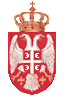 